Velikonoční dopisEvangelického sboruV Novém Městě na Moravě2015 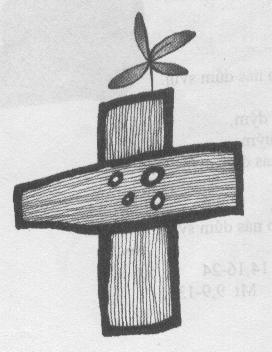 Sestry a bratři,přejeme Vám, aby pro Vás velikonoční svátky byly opravdu zdrojem naděje i uprostřed života, ve kterém se potýkáme se strachem, bolestmi, všelijakou zlobou      a lhostejností. Díky Ježíši Kristu – ukřižovanému a vzkří-šenému – se můžeme radovat nejen z probouzejícího se života, ale především z toho, že přestože život dovede být ve své sebeobraně krutý a bezohledný, jsou v něm milo-srdenství, věrnost a nejhlubší solidarita nejen přítomné, ale nakonec nečekaně vítězí. Vítězí právě ochotou trpět.Aby se tato důvěra, naděje a láska v nás všech obnovily, zveme Vás na sváteční i všední shromáždění sboru (jejich přehled najdete na konci dopisu), posíláme Vám velikonoční zamyšlení a také zprávy o životě sboru.Za staršovstvo sboru vás upřímně zdravíZdeněk Šorm				Petr HladíkVojtěch HroudaIda TenglerováKdyž uplynula sobota a začínal první den týdne, přišly Marie z Magdaly a jiná Marie, aby se podívaly k hrobu. A hle, nastalo velké zemětřesení, neboť anděl Páně sestoupil z nebe, odvalil kámen a usedl na něm. Jeho vzezření bylo jako blesk a jeho roucho bílé jako sníh. Strážci byli strachem z něho bez sebe a strnuli jako mrtví. Anděl řekl ženám: „Vy se nebojte. Vím, že hledáte Ježíše, který byl ukřižován. Není zde; byl vzkříšen, jak řekl. Pojďte se podívat na místo, kde ležel. Jděte rychle povědět jeho učedníkům, že byl vzkříšen z mrtvých; jde před nimi do Galileje, tam ho spatří. Hle, řekl jsem vám to.“ Tu rychle opustily hrob a se strachem i s velikou radostí běžely to oznámit jeho učedníkům.Evangelium podle Matouše 28,1-8Sestry a bratři,	v úvodu dopisu jsme Vám přáli radost ze vzkříšení. Aby ta radost byla pravá a skutečná, je dobré z bible zaslechnout i to, že není vůbec samozřejmá. Vzkříšení může také vyděsit. Nejen Ježíšovy protivníky, ale i jeho blízké. Marek to ve svém evangeliu zdůrazňuje ještě víc. Ono totiž nejde o vzkříšení člověka obecně - tedy o pád dalšího omezení naší žízně po životě, nad kterým by každý člověk zajásal – ale o vzkříšení právě toho Ježíše, který byl ukřižován.	A na tom ukřižování se právě lidská žízeň po životě podepsala. Vlastně byla jeho hlavní příčinou: učedníci chtěli žít, a tak utekli; Petr se bál o život, a tak zapřel; Pilát chtěl žít v klidu, a tak vyhověl zfanatizova-nému davu; velekněží chtěli udržet při životě svůj chrám, bohoslužby a církev, a tak obětovali jednoho za lid. Pro ně všechny byla touha po životě rozhodující. Proto musel život, který ji křížil, na kříž. Proto se Ježíše vzdali. Jedni aktivně, jiní k tomu byli dotlačeni a další se smutkem. Ale i v tom smutku nakonec přijali, že pro život, který se neřídí v prvé řadě tím, aby přežil, tu není místa, že to není reálná možnost života.	Jenomže právě tohle se ve světle vzkříšení jeví jako lež a vina: Ten život, který se neřídí jen tím, aby se zachránil a který nikdo nepokládal za reálný, nejenže reálný je, ale vítězí a ani smrt na tom nemůže nic změnit. A to je ten šok. Proto ten děs. Protože pak nejen ti, kdo tu smrt zosnovali, ale i ti, kdo se s ní smířili, a lásku (byť s úctou a smutkem) pochovávají, žijí ve lži a jsou vedle. A to se týká i nás, když říkáme, jak by to bylo pěkné a jak bychom měli žít jako Kristus, ale potom dáme na to, jak to prý v životě chodí a považujeme ten život za nereálný. Vzkříšením jsme usvědčeni.	Tak to vidí evangelista Matouš. Vzkříšení je chvíle soudu. Proto píše o zemětřesení a o tom, jehož vzezření bylo jako blesk a jehož roucho bylo bílé jako sníh. To není popis, to je vyznání: Tahle chvíle s životem pěkně otřese, ukáže jej v pravém světle, ve kterém už ho nejde poměřovat jen v rámci té ušmudlanosti mezi sebou, kdy vždycky najdeme někoho ušmudlanějšího, než jsme my. V této chvíli jsme konfrontováni s běloskvoucí čistotou Vzkříšeného.	Možná nám teď také spíš běhá mráz po zádech, než abychom jásali. Už se těm ženám u hrobu nedivíme. Možná bychom také nejraději vzali nohy na ramena a všechno zatloukli i sami před sebou, jak o tom píše evangelista Marek. Děs z vlastní viny by nás od Krista nejspíš odehnal. Kdo sebou ale nechá otřást, ten může slyšet ten andělský hlas: „Vy se nebojte.“ To, že byl Ježíš vzkříšen, je přece dobrá zpráva právě pro provinilé. Je určena právě těm, kdo ho opustili – jeho učedníkům.	Vzkříšení přece potvrdilo právě toho, kdo měl narozdíl od nás odpuštění za možné, kdo nepřiděloval lásku za odměnu, ale zval k účasti na ní i hříšníky a jehož „marnotratnost“, s níž nabízel novou šanci, tolik štvala všechny svatoušky, protože jim pak jejich domnělá vzornost nebyla k ničemu. Proto není nutné od své viny utíkat, proto není nutné ji ospravedlňovat. Je možné si ji přiznat a pokoušet se začít znovu a jinak. Právě na té cestě důvěry se s ním setkáte, říká boží posel. Setkáte se s láskou a věrností, která vás předchází a žije. Amen. Co ve sboru chystáme:Od vánoc neuplynulo mnoho času, ale několik událostí stojí za to připomenout:	Staršovstvo intenzivně chystalo rozhodování o využití sborového domu v Novém Městě. Na 21.1. svolalo besedu i s prohlídkou domu, jeho členové o něm psali do Zpráv a ohlasů, kde také vyšlo shrnutí všech návrhů a jejich posudky od nezávislých auditorů. Kurátor sboru projednával možnosti sociálních projektů se střediskem Diakonie v Myslibořicích, s Městem i na Krajském úřadu. Máme naději, že rozhodnutí sborového shromáždění bude dobré a přispěje k rozvoji sboru.	V nedělní škole jsme v rámci Adopce na dálku dovedli do konce podporu dívky Aschwii z Indie a vybrali pro podporu novou dívku Pael z Bangladéše. Při rodinném odpoledni 15.2. si ji děti představily a seznámily se i s její zemí.	Staršovstvo ve spolupráci s kulturní komisí vypracovalo koncepci, jak by sbor měl konkrétně podporovat obecně prospěšné neziskové organizace a projekty. Koncepce vyšla v únorových Zprávách a ohlasech. Systematicky chceme podporovat organizaci „Lékaři bez hranic“, středisko Diakonie Rolnička ze Soběslavi a jednu místní neziskovou organizaci, kterou mohli během února navrhovat členové sboru.	A co chystáme do budoucna:22.3. NM – 17.00 divadelní představení: L.Hauser/ Dario Fo – Komediantská Mysteria2.4. NM – 19.00 - A.Strejček+Cantica: Amen, pravím ti… (pašijní zastavení)24.-25.5. – Svatodušní svátky29.5. NM – Noc kostelů5.-7.6. – konfirmační víkend14.6. – rodinnou neděli na závěr školního roku se zahradní slavností4.-6.9. – návštěvu partnerského sboru v Betzingen20.9. – Seniorátní setkání všech generací 5.10. – besedu s Martinem C.Putnou	Staršovstvo také jedná o podobě oslav 600.výročí svědecké smrti M.J.Husa. Jedním z návrhů Města v rámci roku J.Štursy je umístění sochy M.J.Husa u evangelického kostela. Staršovstvo o realizaci tohoto návrhu usiluje.Zveme vás na:29.3. Květná neděle				14.00 – DPS NM - bohoslužby s vysluhováním Večeře Páně2.4. Zelený čtvrtek				16.00 – NM - připomínka Ježíšovy poslední večeře – pro rodiny17.00 – BY – čtení pašijí19.00 – NM - A.Strejček+Cantica: Amen, pravím ti… (pašijní zastavení)3.4. Velký pátek					7.50 – BY - bohoslužby s VP9.00 – NM - bohoslužby s VP5.4. Neděle vzkříšení				7.50 – BY - bohoslužby s VP9.00 – NM - bohoslužby s VP10.45 – BL - bohoslužby s VP6.4. Pondělí velikonoční				9.00 – NM – rodinné bohoslužby + hry pro dětiwebové stránky: nove-mesto-na-morave.evangnet.czkontakty na faráře:	fara NM 566 616 244			Z.Šorm 776 611 071			I.Tenglerová 728 733 350			V.Hrouda 732 228 001Účet sboru: 	1473163349/0800Sbor nabízí k pronájmu byt 3+1 ve sborovém domě na ulici Leandra Čecha v Novém Městě. Zájemci se mohou obrátit na bratra kurátora P.Hladíka.(mobil: 602 730 793)